Name _____________________________________Ms. PekatosPeriod ____________Date _____________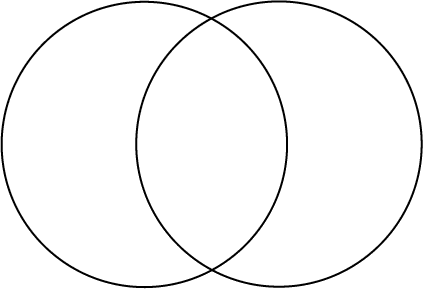 Name _____________________________________Ms. PekatosPeriod ____________Date _____________Sonnet 18SimilaritiesSonnet 130Sonnet 18SimilaritiesSonnet 130